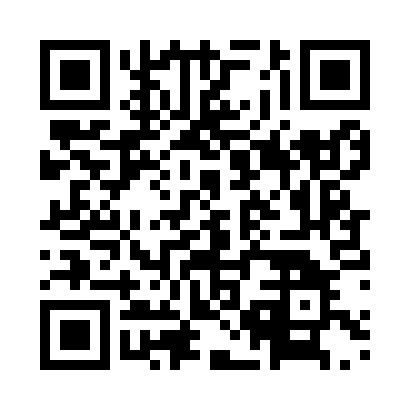 Prayer times for Canard, BelgiumSat 1 Jun 2024 - Sun 30 Jun 2024High Latitude Method: Angle Based RulePrayer Calculation Method: Muslim World LeagueAsar Calculation Method: ShafiPrayer times provided by https://www.salahtimes.comDateDayFajrSunriseDhuhrAsrMaghribIsha1Sat3:175:381:426:009:4812:012Sun3:165:371:436:019:4912:013Mon3:165:361:436:019:5012:024Tue3:165:361:436:029:5112:025Wed3:165:351:436:029:5112:036Thu3:165:351:436:039:5212:037Fri3:165:341:436:039:5312:048Sat3:165:341:446:039:5412:049Sun3:165:331:446:049:5512:0510Mon3:165:331:446:049:5512:0511Tue3:165:331:446:049:5612:0512Wed3:165:321:446:059:5712:0613Thu3:165:321:456:059:5712:0614Fri3:165:321:456:059:5812:0715Sat3:165:321:456:069:5812:0716Sun3:165:321:456:069:5912:0717Mon3:165:321:466:069:5912:0718Tue3:165:321:466:069:5912:0819Wed3:175:321:466:0710:0012:0820Thu3:175:321:466:0710:0012:0821Fri3:175:331:466:0710:0012:0822Sat3:175:331:476:0710:0012:0923Sun3:175:331:476:0810:0012:0924Mon3:185:341:476:0810:0012:0925Tue3:185:341:476:0810:0012:0926Wed3:185:341:476:0810:0012:0927Thu3:195:351:486:0810:0012:0928Fri3:195:351:486:0810:0012:0929Sat3:195:361:486:0810:0012:0930Sun3:205:371:486:0810:0012:09